August 1, 2016   Re:	Pennsylvania Public Utility Commission, et al. v.Met-Ed, Penelec, Penn Power and West Penn Power,Docket Nos. R-2016-2537349, R-2016-2537352, 
R-2016-2537355, R-2016-2537359John O’Mara, C-2016-2556970 Dear Met-Ed Customer:		I am the Administrative Law Judge assigned by the Pennsylvania Public Utility Commission to preside over this case.  I am sending this letter to you because you filed a formal complaint in this proceeding.		The Commission’s rules are intended to maximize the opportunity for members of the public to file formal complaints and participate in adjudicatory proceedings if they so choose. 		On June 17, 2016, a prehearing conference was held in this case.  Following the conference, I issued a Prehearing Order that established a litigation schedule.  This litigation schedule applies to all parties in this case.  A copy of the Prehearing Order is enclosed for your information.  Your formal complaint was filed with the Commission’s Secretary’s Bureau after the prehearing conference was held on June 17, 2016.  When a party enters a case after the litigation has commenced, that party must take the case, especially the procedural schedule, as it has been developed to date.  In other words, the litigation schedule set forth in the enclosed Prehearing Order applies to you.    The purpose of this letter is to request that you notify me in writing at the above-address on or before August 10, 2016 if you want to receive service of copies of all documents in this case, including voluminous discovery, testimony and exhibits, motions, interim rulings, correspondence and other documents associated with this multi-party consolidated case.  These documents will be voluminous.		If you do nothing further, you will receive orders as well as the recommended decision and Commission decision rendered in these cases.  For case management purposes, if I do not receive notification from you in writing that you wish to receive copies of all documents, I will not require the other parties in this case to serve you with voluminous discovery, testimony and exhibits, correspondence and other documents associated with this multi-party consolidated case.  		If you file any documents in this case, or mail any documents to the undersigned or any other parties listed on the attached service list, you must provide copies to all other parties as well.  		Also enclosed with this letter is a copy of the hearing notice for the public input hearings which have been scheduled to-date.  (See p. 8 of the Prehearing Order.)		Thank you for your time and attention to this matter.						Sincerely,						Mary D. Long						Administrative Law JudgeEnclosurecc:	Parties List (w/o enclosure)	Secretary’s Bureau (w/o enclosure)  R-2016-2537349 - PA PUBLIC UTILITY COMMISSION v. METROPOLITAN EDISON COMPANY
R-2016-2537352 - PA PUBLIC UTILITY COMMISSION v. PENNSYLVANIA  ELECTRIC COMPANY 
R-2016-2537355 - PA PUBLIC UTILITY COMMISSION v. PENNSYLVANIA POWER COMPANYR-2016-2537359 - PA PUBLIC UTILITY COMMISSION v. WEST PENN POWER COMPANYRevised 7-7-2016TORI L GIESLER ESQUIRE
FIRSTENERGY
2800 POTTSVILLE PIKE
PO BOX 16001
READING PA  19612-6001
610.921.6658Accepts E-serviceRepresenting Metropolitan Edison Company, Pennsylvania Electric Company, Pennsylvania Power Company, and West Penn Power Company 

THOMAS P GADSDEN ESQUIRE
ANTHONY C DECUSATIS ESQUIRE
CATHERINE G VASUDEVAN ESQUIRE
BROOKE E MCGLINN ESQUIRE
MORGAN LEWIS & BOCKIUS LLP
1701 MARKET STREET
PHILADELPHIA PA  19103-2921
215.963.5034Accept E-serviceRepresenting Metropolitan Edison Company, Pennsylvania Electric Company, Pennsylvania Power Company, and West Penn Power Company 
DARRYL A LAWRENCE ESQUIRE*
LAUREN M BURGE ESQUIRE
DAVID T EVRARD ESQUIRE
CANDIS A TUNILO ESQUIRE5TH FLOOR FORUM PLACE
555 WALNUT STREET
HARRISBURG PA  17101-1923
717.783.5048Accepts E-serviceRepresenting Office of Consumer AdvocateC-2016-2543247 - Metropolitan Edison CompanyC-2016-2543266 - Pennsylvania Electric Company
C-2016-2543268 - Pennsylvania Power CompanyC-2016-2543315 - West Penn Power CompanyDANIEL G ASMUS ESQUIRE
300 NORTH SECOND STREET SUITE 202
HARRISBURG PA  17101
717.783.2525Representing Office of Small Business Advocate C-2016-2544355 - Metropolitan Edison CompanyC-2016-2544356 - Pennsylvania Electric Company
C-2016-2544358 - Pennsylvania Power CompanyC-2016-2544359 - West Penn Power CompanyJONATHAN P FOSTER SR ESQUIREFOSTER LAW OFFICE303 S KEYSTONE AVESAYRE PA 18840570.888.1529Representing Borough of Athens, Borough of South Waverly and Borough SayreC-2016-2552366 - Pennsylvania Electric CompanyC-2016-2552369 - Pennsylvania Electric CompanyC-2016-2553194   Pennsylvania Electric CompanyALLISON C KASTER ESQUIRE
GINA L LAUFFER ESQUIREPA PUBLIC UTILITY COMMISSIONBUREAU OF INVESTIGATION AND ENFORCEMENT
PO BOX 3265HARRISBURG PA  17105-3266
717.783.7998717.783.8754Accepts E-serviceRepresenting PUC Bureau of Investigation and Enforcement
JOSEPH OTIS MINOTT ESQUIRE
LOGAN WELDE ESQUIRE CLEAN AIR COUNCIL
135 S 19TH STREET
SUITE 300
PHILADELPHIA PA  19103
215.567.4004Accepts E-serviceRepresenting Clean Air Council, IntervenorSCOTT J RUBIN ESQUIRE
LAW OFFICE OF SCOTT J RUBIN
333 OAK LANE
BLOOMSBURG PA  17815-2036
570.387.1893Accepts E-serviceIntervenor Pennsylvania Electric CompanyRepresenting International Brotherhood of Electrical Workers, Local 459
JOLINE PRICE ESQUIREELIZABETH R MARX ESQUIREPENNSYLVANIA UTILITY LAW PROJECT118 LOCUST STREETHARRISBURG PA 17101717-236-9486Accepts E-serviceRepresenting CAUSE-PASUSAN E BRUCE ESQUIRE
MCNEES WALLACE & NURICK LLC
100 PINE STREET
P O BOX 1166
HARRISBURG PA  17108-1166
717.237.5254Accepts E-serviceRepresenting West Penn Power Industrial IntervenorsC-2016-2549413 - West Penn Power Company

GEORGE W KERR BOROUGH COUNCIL PRESIDENT
WORTHINGTON BOROUGH STREET LIGHTS
PO BOX 66
STREET LIGHT STREET
WORTHINGTON PA  16262
724.297.3233Representing Worthington Borough Street Lights C-2016-2548424 - West Penn Power Company 

CHARIS MINCAVAGE ESQUIRE
VASILIKI KARANDRIKAS ESQUIREKENNETH STARK ESQUIREALESSANDRA L. HYLANDERMCNEES WALLACE & NURICK
100 PINE STREET
PO BOX 1166
HARRISBURG PA  17108
717.237.5437Accepts E-serviceRepresenting Met-Ed Industrial Users Group and Penelec Industrial Users Group C-2016-2549787 - Metropolitan Edison Company.C-2016-2549792 - Pennsylvania Electric CompanyGEORGE JUGOVIC JR ESQUIREROBERT ALTENBURG ESQUIRECITIZENS FOR PENNSYLVANIA’S FUTURE200 FIRST AVENUESUITE 200PITTSBURGH PA 15222412.465.2785Accepts E-serviceRepresenting Citizens for Pennsylvania’s FutureBARRY A NAUM ESQUIREDERRICK PRICE WILLIAMSON ESQUIRESPILMAN THOMAS & BATTLE PLLC1100 BENT CREEK BOULEVARD SUITE 101MECHECANICSBURG PA 17050717-795-2742717-795-2740Accepts E-serviceRepresenting Wal-Mart Stores East, LLP and Sam’s East, Inc.THOMAS J SNISCAK ESQUIRE
CHRISTOPHER M ARFAA ESQUIREWILLIAM E LEHMAN ESQUIREHAWKE MCKEON AND SNISCAK LLP
100 N TENTH STREET
HARRISBURG PA  17101
717.236.1300Accepts E-serviceRepresenting Pennsylvania State UniversityDENNIS P MILLER1446 RT 143PO BOX 24LENHARTSVILLE PA 19534610.562.3295ComplainantC-2016-2551248 -Metropolitan Edison CompanyKENNETH L HALL115 GROUSE LANEMOSHANNON PA 16859814.280.1476ComplainantC-2016-2551643 - Pennsylvania Electric CompanyERIC L HETRICK143 WATERLOO STREETFRIEDENS PA 15541814.279.5522ComplainantC-2016-2551207 - Pennsylvania Electric CompanyJOHN S MCDOWELL51 WASSER ROADGREENVILLE PA 16125724.588.9127ComplainantC-2016-2551614 – Pennsylvania Power CompanyMAUREEN O HOOVER1059 LAKE AVENUEMONTROSE PA 18801570.278.4366ComplainantC-2016-2552615 – Pennsylvania Electric CompanyJOHN E CATTERSON355 JAMES STNEW WILMINGTON PA 16142724.946.2507ComplainantC-2016-2552384 – Pennsylvania Power Company MARY ELLEN MCCONNELL2278 RAGGED MOUNTAIN RDCLEARVILLE PA 15535814.784.3332ComplainantC-2016-2552601 – West Penn Power CompanyKATHLEEN M TRETINIK120 A BINNS RDBROWNSVILLE PA 15417724.208.8676ComplainantC-2016-2552271 – West Penn Power CompanyJANINE AND JEFF RIBBLETT240 CHURCHILL STREETJOHNSTOWN PA 15904814-262-0327Complainants	C-2016-2550110 - Pennsylvania Electric CompanyROBERT MOORE316 BRAZIL LANEJOHNSTOWN PA 15909814.322.4950ComplainantC-2016-2551236 - Pennsylvania Electric CompanyREBECCA A STILES372 EAST JACKSON STREETJOHNSTOWN PA 15909814.410.3581ComplainantC-2016-2551230 - Pennsylvania Electric CompanyROBERT REDINGER JR
1881 PAINTERS RUN RD
PITTSBURGH PA  15241
412.221.7682Complainant
C-2016-2542278 West Penn Power 
JEANETTE LIPPY
3672 CENTENNIAL ROAD
HANOVER PA  17331
717.632.6474 ComplainantC-2016-2549370 Metropolitan Edison CompanyRICHARD COLLINS ENGINEER
440 MONMOUTH DRIVE
CRANBERRY TOWNSHIP PA  16066-5756
724.742.0414Complainant C-2016-2547484- Pennsylvania Power CompanyKENNETH SPRINGIRTH
4720 CLIFF DIRVE
ERIE PA  16511
814.899.4202Complainant
C-2016-2546231 Pennsylvania Electric CompanyLARRY E COLE74 E LAUREL STREETMONROETON PA 18832570.268.5686ComplainantC-2016-2551244 - Pennsylvania Electric CompanyKIM D HILLEGASS
PO BOX 103
BEDFORD PA  15522
814.977.2876
ComplainantC-2016-2553215 Pennsylvania Electric CompanyLARRY W GATES
PO BOX 206
BEDFORD PA  15522
814.977.2876
Complainant C-2016-2552878 Pennsylvania Electric CompanyROLAND GASSMANN
307 LANEWOOD DRIVE
NEW CASTLE PA  16105
724.657.7237Complainant C-2016-2553461 Pennsylvania Power CompanyTROY MCKENZIE
6381 CUMBERLAND HIGHWAY
MEYERSDALE PA  15552
814.324.4367Complainant C-2016-2553313 West Penn Power CompanyJEAN BITNER625 LYNN STREETGREENSBURG PA  15601724.834.6831ComplainantC-2016-2554871 – West Penn Power CompanyELEANOR J PINCHOK158 JAMES STREETSPRINGDALE PA  15144724.274.9238ComplainantC-2016-2555095 – West Penn Power Company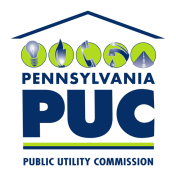 COMMONWEALTH OF PENNSYLVANIAPENNSYLVANIA PUBLIC UTILITY COMMISSIONOFFICE OF ADMINISTRATIVE LAW JUDGE301 Fifth Avenue, Suite 220, Piatt Place PITTSBURGH, PA 15222-2440Tel:   Fax:  IN REPLY PLEASE REFER TO OUR FILE